Сумська міська радаVІII СКЛИКАННЯ L СЕСІЯРІШЕННЯвід 28 лютого 2024 року № 4524-МРм. СумиРозглянувши звернення юридичної особи, надані документи, відповідно до статей 12, 122, 123, 134 Земельного кодексу України, статті 331 Цивільного кодексу України, абзацу другого частини четвертої статті 15 Закону України «Про доступ до публічної інформації», враховуючи рекомендації постійної комісії з питань архітектури, містобудування, регулювання земельних відносин, природокористування та екології Сумської міської ради (протокол від 12 грудня 2023 року № 75), керуючись пунктом 34 частини першої статті 26 Закону України «Про місцеве самоврядування в Україні», Сумська міська рада  ВИРІШИЛА:Відмовити Приватній комерційній фірмі «Сейро» () у наданні в оренду земельної ділянки за адресою: м. Суми, вул. Герасима Кондратьєва, 17 (відповідно до Державного земельного кадастру адреса земельної ділянки:                м. Суми, Театральна площа (біля перехрестя вул. Кірова –пров. Академічний), площею 0,0429 га, кадастровий номер 5910136300:04:007:0033, під розміщення кафе у зв’язку з невідповідністю місця розташування земельної ділянки містобудівній документації, вимогам законів та прийнятих відповідно до них нормативно-правових актів, а саме: - згідно з Планом зонування території міста Суми, затвердженим рішенням Сумської міської ради від 06.03.2013 р. № 2180-МР, земельна ділянка знаходиться в функціональній рекреаційній зоні озеленених територій загального користування Р-3, де серед переважних та супутніх видів дозволеного використання розміщення кафе не передбачено;- об’єкт незавершеного будівництва (незавершене будівництвом нежитлове приміщення – кафе 9% готовності) є сукупністю будівельних матеріалів та не являється об’єктом нерухомого майна (будівлею, спорудою), у розумінні статті 331 Цивільного кодексу України, нормами якої встановлено, що до завершення будівництва (створення майна) особа вважається власником матеріалів, обладнання тощо, які були використані в процесі цього будівництва (створення майна).- частині першій та другій статті 134 Земельного кодексу України, якими визначено наступне: не підлягають продажу, передачі в користування на конкурентних засадах (на земельних торгах) земельні ділянки державної чи комунальної власності у разі: розташування на земельних ділянках об'єктів нерухомого майна (будівель, споруд), що перебувають у власності фізичних або юридичних осіб), а відтак земельна ділянка підлягає продажу або передачі її в користування окремим лотом на конкурентних засадах (на земельних торгах).Секретар Сумської міської ради 					      Артем КОБЗАРВиконавець: Клименко Юрій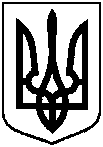 Про відмову Приватній комерційній фірмі «Сейро» у наданні в оренду земельної ділянки за адресою: м. Суми,                                   вул. Герасима Кондратьєва, 17 (відповідно до Державного земельного кадастру адреса земельної ділянки: м. Суми, Театральна площа (біля перехрестя                   вул. Кірова – пров. Академічний), площею 0,0429 га, кадастровий номер 5910136300:04:007:0033